ESS Plate Tectonics Test Review				Name: _______________________________Part 1:  On three sheets of paper connected with tape, draw all of the plate features that we have discussed in class.  Hint:  plan your diagram on scrap paper before you begin to draw it.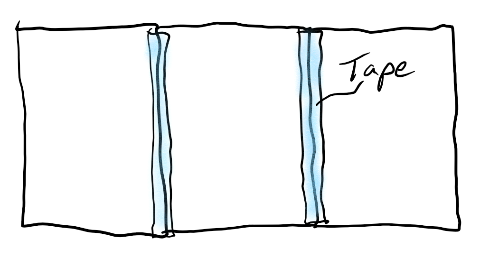 Across the bottom half of the sheets, create one continuous cross-section diagram of the Earth’s plates and mantle.  This diagram must include all of the plate features (except for a transform boundary) from class (There are 6: Ocean/Ocean Convergent, Ocean/Ocean Divergent, Ocean/ Continent  Convergent, Continent/Continent Convergent, Continent/Continent Divergent, and Ocean Hotspot)Above each plate feature (across the middle of the sheets), label the plate boundary (or hotspot) with its name.  Across the top of the sheets, draw a satellite view (from above the Earth) of the plate features.  Part 2:  Once you have drawn your diagram, make sure that you have met the requirements on this checklist.Oceans have water in them.Seafloor sediment is included where appropriate.All material is shaded appropriately (dark for mafic, light for felsic).Volcanoes exist in the correct locations, with the correct shapes and shading.Arrows are included to show all plate movement and currents in the mantle.Part 3:  On the cross-section diagram, label all of the following everywhere that they occur.Subduction zoneMid-ocean ridge“New ocean crust forming”Composite cone volcanoShield cone volcanoOcean trenchSubduction ZoneTall non-volcanic mountainsHotspotRift valleyPart 4:  On the cross-section diagram, label each of the following in one location and describe it as either “more dense” or “less dense.”Seafloor sediment MantleContinental CrustOcean CrustPart 5:  On the satellite-view diagram, label all of the following everywhere that each occurs.Transform boundaryTall, non-volcanic mountainsMid-ocean ridgeOcean trenchComposite coneShield coneHotspotPart 6:  Explain why the plates and mantle move.  On the cross-section diagram…Choose one moving plate.  Add a label explain why it is moving.Choose one rising current in the mantle.  Add a label explaining what causes that rising current.Choose one sinking current in the mantle.  Add a label explaining what causes that sinking current.